Základná škola s materskou školou Dávida Mészárosa  - Mészáros Dávid Alapiskola és Óvoda, Školský objekt 888, 925 32 Veľká Mača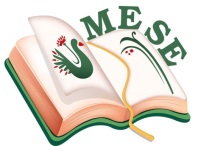 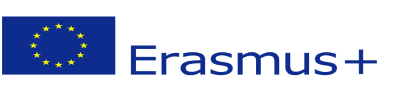 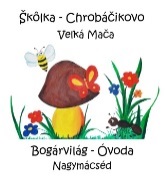 Názov projektu - a projekt címe: Mesével együtt segítsük az egészséget! Zmluva číslo – a szerződés száma: 2018 – 1- HU01 – KA229 – 047862_5                                          BESZÁMOLÓ – tevékenységi tervIV.Nemzetközi PartnertalálkozóTevékenység résztvevője: Mészáros Dávid Alapiskola és Óvoda -  „Bogárvilág Óvodája“Dátum: 2021.01.22.- 2021. 01.24.Résztvevők:Bréda Szilvia, Lancz MónikaRózsa Anna, Bittó ÉvaJuhos Erzsébet, Fodor GabriellaNarancsik SzilviaZákladná škola s materskou školou Dávida Mészárosa  - Mészáros Dávid Alapiskola és Óvoda, BESZÁMOLÓElőzmények:A mi óvodánk szervezte meg a IV.partnertalálkozót, mely online formában került megrendezésre. A partnertalálkozót még tavaly tavasszal, 2020.márciusában kellett volna megszervezni,de a COVID-19 világjárvány miatt lezáródtak a határok és a partnereink nem tudtak utazni. Az Erasmus nemzeti irodájába kérvényt írtunk, hogy kérvényezzük a projekt meghosszabbítását. A hosszabítással sem tudtuk megszervezni a találkozót a járvány miatt, ezért a 3 napos rendezvény a virtuális térbe költözött, ami sok kreativitást, találékonyságot és rugalmas reagálást igényelt.MEGVALÓSÍTÁSA III. Nemzetközi találkozó tapasztalataira építve, a mi óvodánk szervezte meg a IV. partnertalálkozót. A 3 napos online konferencián való részvétel  előzetes regisztrációhoz volt kötve. A négy partner-ország 5 intézményének pedagógusain kívül nagy volt az érdeklődés a pedagógusok körében a „Bábjáték szerepe a gyermek EQ fejlesztésében“ c. pedagógus továbbképzési programnak.1.nap:2021. január 22-én, pénteken délután 14:00 órakor kezdődött az ÁrnyjátékON – Betekintés az árnyék mögé – online workshop, melyet Mgr.art. Bréda Enikő, báb-és díszlettervező vezetett.  Prezentáció segítségével megismertette a közönséget az árnyjáték történelmével, majd a modern technikának köszönhetően interaktív gyakorlati képzésben volt részük a képzésen virtuálisan jelenlevő pedagógusoknak. A partneróvodák külön kis etüdöket készítettek , melyeket  google drive –n keresztül elküldtek nekünk, melyből egy közös kisfilm, közös produktum született. 16:30 – tól Écsi Gyöngyi előadására csatlakoztunk fel, Teremtésmesék c. bábmeséjével kápráztatott el bennünket.Základná škola s materskou školou Dávida Mészárosa  - Mészáros Dávid Alapiskola és Óvoda, 2.nap (január 23.):A partner országok intézmény vezetői a szombati konferenciát az internet   platformján meghirdették (MESE facebook oldala, Felvidéki óvónők facebook oldala, SZMSZP weboldala stb.), melyre nagyon sokan regisztráltak és csatlakoztak. Minden partneróvoda rövid prezentációval, videóval és szóbeli kommentárokkal mutatta be a „MESE“ projektet, beszámoltak az elmúlt időszak tevékenységeiről.     A beszámolók időtartamában volt egy kis csúszás, ezért az egy órás ebéd és kávé szünetből fél óra lett, mivel 11:45-től csatlakoztunk a következő előadásra.Gondolkodjunk közösen a mesélés lélektanáról – Récsei Noémi  Bosák Tünde gyermekpszichológussal és P.Csizmadia Gabriella egyetemi oktatóval beszélgetett. A felcsatlakozott pedagógusok nagyon sok kérdést tettek fel az előadóknak, akik az előadás végén az összes kérdésre örömmel válaszoltak.3.nap (január 24.)A vasárnap délelőtt projektmegbeszéléssel zárult a partnertalálkozó, ahol megbeszéltük az 1.online konferencián szerzett tapasztalatainkat. Mivel a projekt sajnos online platformra szorult, sok helyen zárva az óvodák, iskolák, ezért az átállással kapcsolatos tevékenységeinket is online térbe kellett helyeznünk. Megállapodtunk, hogy Schmidt Éva, a projekt koordinátora elkészíti a következő hónapokra a projekt online tevékenység tervét, melyet megpróbálunk a helyzethez igazítani és megvalósítani. A Bogárvilág Óvoda „Gyere velem játszani“c. népi gyermekjátékával búcsúztunk partnereinktől.Reflexió:A IV. partnertalálkozó, amely online formában valósult meg, sikeresen zajlott le. Újabb tapasztalatokkal, ismeretekkel gazdagodhattunk. A partnertalálkozó szervezésével járó sok munka és a munka öröme is megerősített bennünket, a Bogárvilág óvoda tanító nénijeit, hogy helyes és hasznos döntés volt részt venni ebben a projektben.Nagymácséd, 2021.01. 25.                                                                         Bréda Szilvia                                                                                                              Projekt koordinátor                                                                                                            .................................